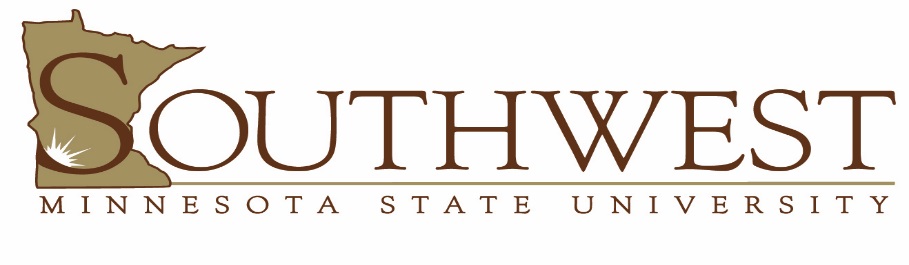 REQUEST FOR PROFESSIONAL DEVELOPMENT/MAPE TO BE COMPLETED BY EMPLOYEE:After one (1) year of continuous employment in the Minnesota State system, MAPE Employees, except for limited and temporary, may for the purpose of professional development, be permitted to enroll on a space-available basis in credit courses at any Minnesota State college and/or university without payment of tuition. Such enrollment is at the discretion of the Appointing Authority and shall not exceed eight (8) credits per academic year. The employee will pay applicable fees.Please complete the form below.COURSE INFORMATIONREVIEW BY EMPLOYEE’S DIRECT SMSU SUPERVISOR:APPOINTING AUTHORITY APPROVAL BY SMSU CABINET MEMBER:Copies to: Employee Personnel FilePrint Full Name:Print Full Name:SMSU Hire Date:Job Title:Department/Unit:Department/Unit:Period of Attendance:	 Fall Semester	 Summer Session Spring Semester Period of Attendance:	 Fall Semester	 Summer Session Spring Semester Course Delivery Method: On-line	 Traditional (if course falls during the work day, please indicate modified work schedule)Course Delivery Method: On-line	 Traditional (if course falls during the work day, please indicate modified work schedule)Period of Attendance:	 Fall Semester	 Summer Session Spring Semester Period of Attendance:	 Fall Semester	 Summer Session Spring Semester Number of Credits:Course Title/Name of Institution:Course Title/Name of Institution:Course Title/Name of Institution:Please state how course is related to your current position/professional development and modified work schedule:Employee SignatureDatePrint Name:Signature	DateNotes:Notes:Request is: APPROVED.   NOT APPROVED.Signature	DateNotes:Notes: